FOCCAS WALL OF GRATITUDE ORDER FORMo	Full color application tile w/ lettering w/ or w/o graphic artMay use up to 5 lines; 14 characters maximum per line, including spaces Graphic art will count as 1 line(  ) 4 ¼” X 4 ¼” $25.00	(  ) 8” X 8” $75.00 	  ____  ____  ____  ____  ____  ____  ____  ____  ____  ____  ____  ____  ____	  ____  ____  ____  ____  ____  ____  ____  ____  ____  ____  ____  ____  ____                     ____  ____  ____  ____  ____  ____  ____  ____  ____  ____  ____  ____  ____  ____                     ____  ____  ____  ____  ____  ____  ____  ____  ____  ____  ____  ____  ____  ____            ____  ____ ____  _____ ____ _____ _____ ____ _____ ____ ____ ____ _____ _____ Include graphic art ( ) Paw print  ( ) Kitty print  ( ) Dog Bone ( ) Cat SilhouetteOn what line would you like to graphic art?   ( )1   ( )2   ( )3   ( ) 4  ( )5Photo Tile( ) 4 ¼” X 4 ½” $35.00	( ) 8” X 8” $85.00May include up to 2 lines of printMaximum of 14 characters, including spaces per lineDigital photo’s work best. The better the photo, the better your tile will look               ____  ____  ____  ____  ____  ____  ____  ____  ____  ____  ____  ____  ____  ____               ____  ____  ____  ____  ____  ____  ____  ____  ____  ____  ____  ____  ____  ____Email photo’s & request order form to be emailed or mailed to you @ foccas.tn@gmail.com, or mail physical photo to PO BOX 3245 Crossville TN 38557. Order forms may also be downloaded from our website at www.foccas-tn.org.Payments may be mailed to the above PO Box or paid online via PayPal using the above email address. Order forms may be picked up & dropped off at Dr. Mark Hendrixson’s office. Have questions? Email or call Jan @ 931-265-5301Name 		Email		 Phone	Date		Amount 	 Method of payment    O  Check         O  Cash          O  PayPal (paypal.me/foccas)O On-Line	O  Credit/Debit #	exp  	 SVC		Name on Card 	 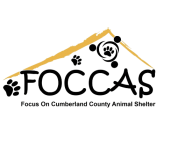 